HPAO Spring 2022 Tutoring*All tutors also available by appointment via email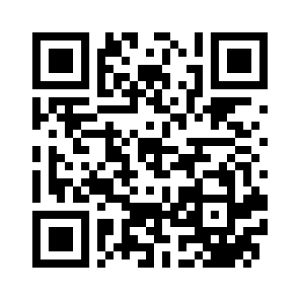 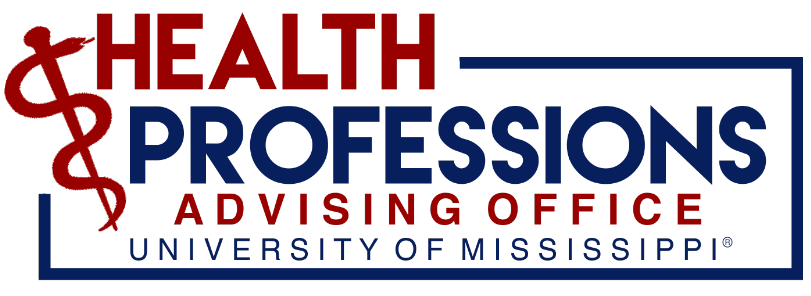 SubjectTutorDays and TimesEmailBISC 162Julia LottTuesday 6-8 in Lamar 133; Wednesday 6-8 in Lamar 107jnlott2@go.olemiss.edu BISC 162Victoria JacksonWednesday 4-8 in Lamar 320vljackso@go.olemiss.eduBISC 206Kiana Monet BeverWednesday 4-8 in Lamar 320khbever@go.olemiss.edu CHEM 101/ Gen ChemBrooke WorleyWednesday 5-7 in Lamar 107; Thursday 6-8 in Lamar 208beworley@go.olemiss.eduCHEM 101/ Gen ChemClaire PearsonTuesday 5:30-8 in Lamar 133; Wednesday 3:30-5 in Martindale 3rd Floor Conf. Roomclpears2@go.olemiss.eduO-ChemCourtney TurnerWednesday 6-8 in Lamar 125; Thursday 6-8 in Lamar 207ceturne4@go.olemiss.eduO-Chem***Bio ChemMac DulaneyWednesday 4-6 in Lamar 125; Thursday 4-6 in Lamar 208smdulane@go.olemiss.eduPHYS 213Eden BayerTuesday 2-4 in Martindale 3rd Floor Conf. Room; Wednesday 6-8 in Lamar 125eebayer@go.olemiss.edu MathMegha PatelWednesday 4-6 in Lamar 107; Thursday 4-6 in Lamar 207mmpatel1@go.olemiss.edu